_04.10._2019 г.                                                        № 01-10/1346                                                   ПРИКАЗ                                                             г. ЯкутскО создании Центров образования цифрового и гуманитарного профилей «Точка роста» в муниципальных образованиях Республики Саха (Якутия) на 2020 годВо исполнение распоряжения Министерства просвещения Российской Федерации от 01 марта 2019 года № Р-23 “Об утверждении методических рекомендаций по созданию новых мест для реализации основных и дополнительных общеобразовательных программ цифрового, естественно-научного, технического и гуманитарного профилей в образовательных организациях, расположенных в сельской местности и малых городах, и дистанционных программ обучения определенных категорий обучающихся, в том числе на базе сетевого взаимодействия”( далее по тексту – методические рекомендации), на основании протокола заседании комиссии Министерства просвещения Российской Федерации по проведению отбора субъектов Российской Федерации на предоставление в 2020-2022 годах субсидии из федерального бюджета бюджетам субъектов Российской Федерации по мероприятиям “Обновление материально-технической базы для формирования у обучающихся современных технологических и гуманитарных навыков” в рамках федерального проекта “Современная школа” национального проекта “Образование” от 15 июля 2019 года № МР-17/02 пр, протокола заседания комиссии Министерства образования и науки Республики Саха (Якутия) по проведению отбора общеобразовательных организаций на базе которых будут созданы в 2020 году Центры образования цифрового и гуманитарного профилей «Точка роста» от 04.10.2019 г. №1  п р и к а з ы в а ю:Утвердить перечень образовательных организаций, на базе которых будут созданы в 2020 году Центры образования цифрового и гуманитарного профилей «Точка роста» (далее по тексту – Центр), согласно приложению  настоящего приказа.Начальникам управлений образованием муниципальных районов и городских округов рекомендовать: Назначить ответственного координатора по созданию и функционированию Центров. Предусмотреть финансовое обеспечение деятельности Центра в части оплаты труда работников Центра, аренду помещения (при необходимости), коммунальные расходы, расходы на услуги предоставления доступа в сеть интернет, расходные материалы, командировочные расходы, услуги по организации мероприятий, дополнительное профессиональное образование сотрудников Центра, участие детей в соревнованиях и федеральных мероприятиях, вывоз оборудования с г. Якутска и доставку до общеобразовательной организации, проведение «косметического ремонта» помещений, приобретение мебели для кабинета формирования цифровых и гуманитарных профилей.Обеспечить принятие (внесение изменений) в соответствующие нормативные и распорядительные акты, в том числе (при необходимости) устав организаций, государственное (муниципальное) задание на финансовый год и плановый период, и другие.Разработать и утвердить Медиаплан на 2020 год, а также индикативные показатели на основании базового перечня показателей результативности Центров.Руководителям общеобразовательных организаций рекомендовать: Утвердить на основании настоящего приказа и методических рекомендаций Положение о деятельности Центра, руководителя Центра, порядок решения вопросов материально-технического и имущественного характера Центра, функции Центра по обеспечению реализации основных и дополнительных общеобразовательных программ цифрового, естественнонаучного, технического и гуманитарного профилей на территории муниципального района, городского округа в рамках федерального проекта «Современная школа» национального проекта «Образование», план мероприятий по созданию и функционированию Центра, план учебно-воспитательных, внеурочных и социокультурных мероприятий в Центре. Провести «косметический» ремонт площадок в соответствии с фирменным стилем «Точка роста».Отделу общего образования Министерства образования и науки Республики Саха (Якутия) (Тен Л.Б.) направить в Управления образованием муниципальных районов и городских округов методические рекомендации, утвержденные распоряжением Министерства просвещения Российской Федерации от 01 марта 2019 года № Р-23.Контроль исполнения настоящего приказа оставляю за собой.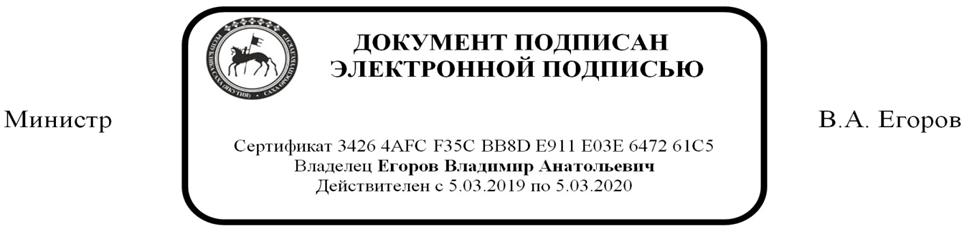 Григорьев П.Г. 50-69-52ПРИЛОЖЕНИЕ 1УТВЕРЖДЕН приказом Министерства образования и науки Республики Саха (Якутия)от 04.10_2019 г. №_01-10/1346_Перечень общеобразовательных организаций Республика Саха (Якутия), где будут созданы Центры образования цифрового и гуманитарного профилей «Точка роста» в 2020 году Министерство
образования и науки
Республики Саха (Якутия)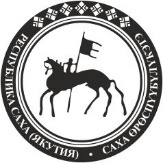 Саха Өрөспүүбүлүкэтин
Үөрэххэ уонна наукаҕаминистиэристибэтэ№п/пНазваниеМуниципального районаНазвание общеобразовательной организации 1.Алданский районМуниципальное бюджетное общеобразовательное учреждение «Средняя общеобразовательная школа № 8 г.Томмот» МО «Алданский район2.Алданский районМуниципальное общеобразовательное учреждение «Средняя общеобразовательная школа №9 г. Алдан» МО «Алданский район»3.Амгинский улус (район)Муниципальное бюджетное общеобразовательное учреждение «Алтанская средняя общеобразовательная школа с углубленным изучением отдельных предметов"4.Амгинский улус (район)Муниципальное бюджетное общеобразовательное учреждение "Абагинская средняя общеобразовательная школа имени А.Е. Кралина с дополнительным обучением предметов агротехнологического направления" 5.Верхневилюйский улус (район)Муниципальное бюджетное общеобразовательное учреждение «Кэнтикская средняя общеобразовательная школа им. Н. К. Седалищева-ДьуэгэАаныстыырова» МР «Верхневилюйский улус (район)» Республики Саха (Якутия).6.Верхневилюйский улус (район)Муниципальное бюджетное общеобразовательное учреждение «Харбалахская средняя общеобразовательная школа им. Н.Г.Золотарева–Якутского» МР «Верхневилюйский улус (район)» Республики Саха7.Вилюйский улус (район)Муниципальное бюджетное общеобразовательное учреждение «Вилюйская СОШ №3 им. Героя Советского Николая Саввича Степанова» MP “Вилюйский улус (район)”Республики Саха (Якутия)8.Вилюйский улус (район)Муниципальное бюджетное общеобразовательное учреждение «Лекеченская СОШ им. А.И.Леонтьева» MP “Вилюйский улус (район)” Республики Саха (Якутия)9.Горный улус (район)Муниципальное бюджетное общеобразовательное учреждение «Магарасская средняя общеобразовательная школа им. Л.Н.Харитонова» муниципального образования «Горный улус (район)» Республики Саха (Якутия)10.Горный улус (район)Муниципальное бюджетное общеобразовательное учреждение «Джикимдинская средняя общеобразовательная школа им. Софрона Петровича Данилова»11.Кобяйский улус (район)Муниципальное бюджетное общеобразовательное учреждение «Мукучинская гимназия» муниципального образования «Кобяйский улус (район)» Республики Саха (Якутия))12.Кобяйский улус (район)Муниципальное бюджетное общеобразовательное учреждение «Сангарская средняя общеобразовательная школа №1» муниципального образования «Кобяйский улус (район)» Республика Саха (Якутия)13.Ленский районМуниципальное бюджетное общеобразовательное учреждение «Средняя общеобразовательная школа  № 2 г. Ленска с углубленным изучением отдельных предметов»14.Ленский районМуниципальное бюджетное общеобразовательное учреждение «Средняя общеобразовательная школа п. Пеледуй»15.Мегино-Кангаласский улус Муниципальное бюджетное образовательное учреждение «Харанская спортивная средняя общеобразовательная школа им.И.Г.Игнатьева» МР «Мегино-Кангаласский (район)» Республики Саха (Якутия)16.Мегино-Кангаласский улус Муниципальное бюджетное образовательное учреждение «Тумульская средняя общеобразовательная школа им. Героя Социалистического труда Т.Г.Десяткина» МР «Мегино-Кангаласский (район)» Республики Саха (Якутия)17.Мирнинский (район)Муниципальное бюджетное общеобразовательное учреждение "Политехнический лицей"  муниципального образования  "Мирнинский район" Республики Саха (Якутия)18.Мирнинский (район)Муниципальное бюджетное общеобразовательное учреждение "Средняя общеобразовательная школа №23 п. Айхал"  муниципального образования  "Мирнинский район" Республики Саха (Якутия)19.Намский улусМуниципальное бюджетное общеобразовательное учреждение "Едейская средняя общеобразовательная школа имени З.П.Саввина" МО «Намский улус» Республики Саха (Якутия)20.Намский улусМуниципальное бюджетное общеобразовательное учреждение "Хамагаттинский саха-французский лицей" МО «Намский улус» Республики Саха (Якутия)21.Нерюнгринский районГБОУ РС(Я) "Экспериментальная школа-интернат "Арктика с углубленным изучением предметов гуманитарно-культурологического профиля"22.Нюрбинский улус (район)Муниципальное бюджетное общеобразовательное учреждение «Кюндядинская средняя общеобразовательная школа» муниципального района «Нюрбинский район» Республики Саха (Якутия)23.Нюрбинский улус (район)Муниципальное бюджетное общеобразовательное учреждение «Антоновская средняя общеобразовательная школа им. Н.Н. Чусовского» муниципального района «Нюрбинский район» Республики Саха (Якутия)24.Оймяконский улус (район)»Муниципальное бюджетное общеобразовательное учреждение «Усть-Нерская средняя общеобразовательная школа имени И.В. Хоменко» муниципального образования «Оймяконский улус (район)» Республики Саха (Якутия)25.Олекминский районМуниципальное бюджетное общеобразовательное учреждение "Средняя общеобразовательная школа №1 имени Н.Н. Яковлева" г. Олекминска Республики Саха (Якутия)26.Олеминский районМуниципальное бюджетное общеобразовательное учреждение "Токкинская школа-интернат среднего общего образования имени Петра Платоновича Ощепкова" Олекминского района Республики Саха (Якутия)27.Сунтарский улус (район)Муниципальное бюджетное общеобразовательное учреждение «Кутанинская средняя общеобразовательная школа им. А.А.Иванова-Кюндя» муниципального образования «Сунтарский улус (район)» Республики Саха (Якутия)28.Сунтарский улус (район)Муниципальное бюджетное общеобразовательное учреждение «Эльгяйская средняя общеобразовательная школаим.П.Х.Староватова» муниципального образования «Сунтарский улус (район)» Республики Саха (Якутия)29.Таттинский улус (район)Муниципальная бюджетная общеобразовательная организация "Жохсогонская средняя общеобразовательная школа имени А.Е Кулаковского"муниципального образования «Таттинский улус (район)» Республики Саха (Якутия)30.Таттинский улус (район)Муниципальная бюджетная общеобразовательная организация «Чымнайская общеобразовательная школа им. Г.Д.Бястинова – БэсДьарааьын» муниципального образования «Таттинский улус (район)» Республики Саха (Якутия)31.Томпонский районМуниципальное бюджетное общеобразовательное учреждение «Хандыгская средняя общеобразовательная школа Томпонского района Республики Саха (Якутия)» 32.Томпонский районМуниципальное бюджетное общеобразовательное учреждение «Джебарики-Хаинская средняя общеобразовательная школа» МР «Томпонский район»Республики Саха(Якутия)33.Усть-Алданский районМуниципальное бюджетное общеобразовательное  учреждение «Наяхинская средняя общеобразовательная школа»МР «Усть-Алданский  район» Республики Саха(Якутия)34.Усть-Алданский районМуниципальное бюджетное общеобразовательное учреждение  «Соттинская средняя общеобразовательная школа»МР «Усть-Алданский  район» Республики Саха(Якутия)35.Усть-Майский улусМуниципальное бюджетное общеобразовательное учреждение «Солнечнинская средняя общеобразовательная школа» МР «Усть-Майский улус» Республики Саха (Якутия)36.Усть-Майский улусМуниципальное бюджетное общеобразовательное учреждение «Эльдиканская средняя общеобразовательная школа имени А.А. Константиновой» МР «Усть-Майский улус» Республики Саха (Якутия)37.Хангаласский улусМуниципальное бюджетное общеобразовательное учреждение «Мохсоголлохская средняя общеобразовательная школа с углубленным изучением отдельных предметов» МР «Хангаласский улус» Республики Саха (Якутия)38.Хангаласский улусМуниципальное бюджетное общеобразовательное учреждение «I-Жемконская  средняя общеобразовательная школа им. П.С.Скрябина»  МР «Хангаласский улус» Республики Саха (Якутия)39.Чурапчинский улус Муниципальное бюджетное общеобразовательное учреждение "Хатылынская средняя общеобразовательная школа имени В.С.Соловьева-БолотБотура" МР «Чурапчинский улус» Республики Саха (Якутия)40.Чурапчинский улус Муниципальное бюджетное общеобразовательное учреждение "Амгинская средняя общеобразовательная школа им.Р.И.Константинова" МР «Чурапчинский улус» Республики Саха (Якутия)41.ГО «Жатай»Муниципальное бюджетное общеобразовательное учреждение «Средняя общеобразовательная школа №2 им. Д.Х. Скрябина»42.ГО «город Якутск»Муниципальное бюджетное общеобразовательное учреждение «Маганская средняя общеобразовательная школа»